Publicado en Madrid el 24/09/2020 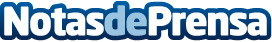 Cryosense considera que el control de temperaturas será clave para una vuelta segura a las oficinasPara lograr una vuelta al trabajo segura, Cryosense considera fundamental que se impongan medidas de control sanitarias realmente eficaces, como es el caso del control de temperaturas a través de su Cov CamDatos de contacto:Cryosense 911 59 27 16Nota de prensa publicada en: https://www.notasdeprensa.es/cryosense-considera-que-el-control-de Categorias: Internacional Nacional Medicina Sociedad Recursos humanos Oficinas Innovación Tecnológica http://www.notasdeprensa.es